Сценарий новогоднего развлечения для детейраннего возраста«В гости ёлочка пришла»Дед Мороз: - Какие вы сегодня красивые, нарядные! У вас сегодня праздник – Новый год! А где же ваша елочка? Пойдемте, посмотрим какая она большая, зеленая, нарядная.Воспитатель приглашает детей в украшенную к празднику группу. Звучит музыка к песне «Маленькой ёлочке» (М. Красева) - дети входят в группу. В центре группы стоит наряженная игрушками елка.Дед Мороз: - У нас сегодня праздник Новый год!Ёлочка нарядная нас ждет!Шарик красный расписной,Вот фонарик золотой.А теперь, смотрите детки,На ветвях висят конфетки!Это дедушка МорозДеткам ёлочку принес!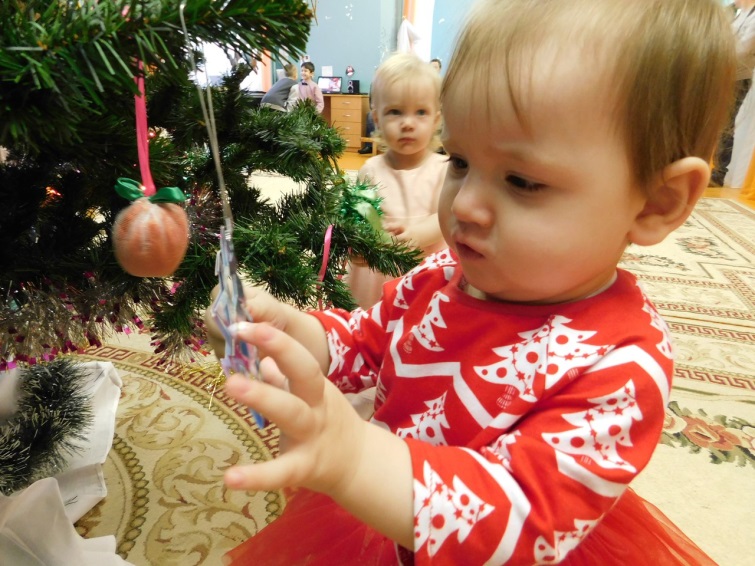 Дети поют песню «Дед Мороз» (Музыка А. Филиппенко, слова Т. Волгиной)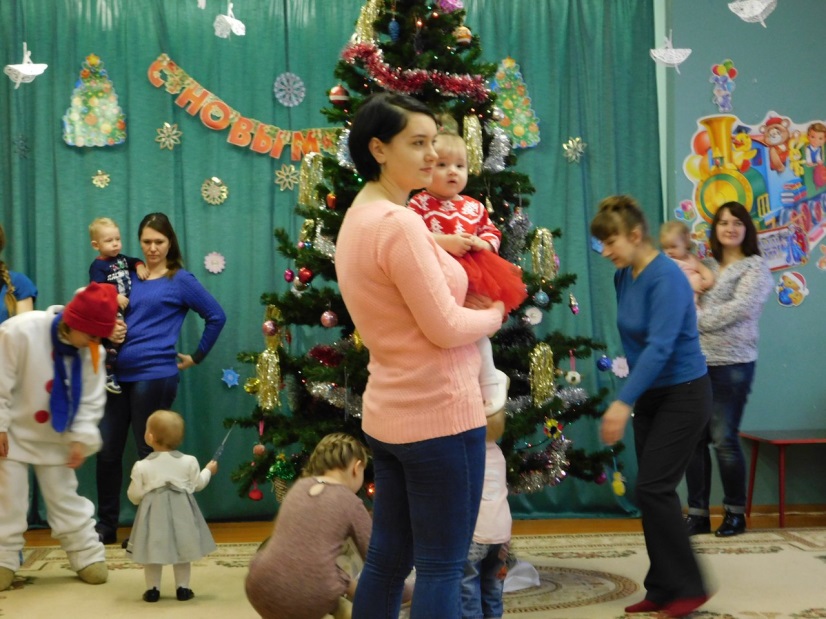 Дед Мороз: - Вот как ёлка нарядилась,И пришла к нам в детский сад!А под ёлкой посмотрите,Много маленьких ребят!Воспитатель заглядывает под ёлку:- Ой, чьи это глазки?Чьи это ушки? Отгадайте:«Прыгает ловко,Любит морковку?»Под музыкальное сопровождение «Зайчик» (Т. Ломовой, появляется – скачет зайчик.Воспитатель: - Кто это к нам спешит?Дети: - Зайчик.Воспитатель: - По дорожкам по снегам,По лесным лужайкамПрискакал на праздник к нам,Длинноухий зайка.Он хочет с вами поиграть.Игра «Зайчики и лиса» (Музыка Г. Финаровского, слова В. Антоновой) - А где же зайчики? Вот они! Убегайте от лисички!    - А теперь мы с вами отдохнем, а зайчика под ёлку посадим.Дети садятся на стульчики. Раздается звон колокольчиков. На санках в группу въезжает снегурочка.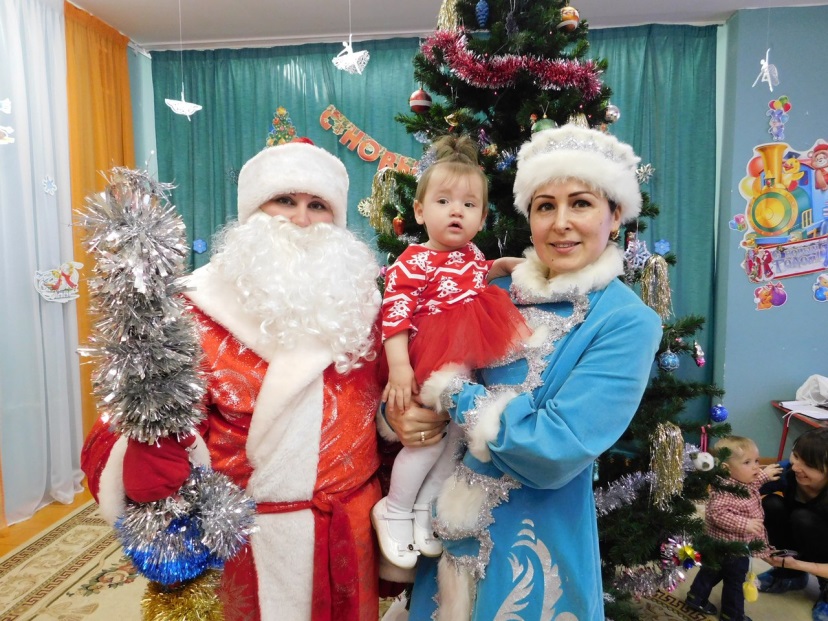 Снегурочка: - Здравствуйте, ребята, какие вы сегодня красивые, нарядные. А ёлочка у вас, какая красивая, просто чудо!Дед Мороз: - Ребята, а давайте потанцуем со снегурочкой.Танец «Юрочка» (Белорусская народная музыка, слова А. Александрова)Снегурочка: - А я по лесу гуляла,И снежки для вас собрала.Будем с детками играть,Весело снежки бросать.Игра «Снежки» на мелодию русской народной песни «Ах, вы сени»После игры воспитатель предлагает детям собрать снежки в корзинку поставить под ёлку.Снегурочка заглядывает под ёлку и находит там мешок с подарками.Снегурочка: - Это добрый Дед МорозНам подарочки принес!Дед Мороз и снегурочка раздают детям подарки. Снегурочка прощается с детьми, садится в санки и уезжает под звон колокольчика.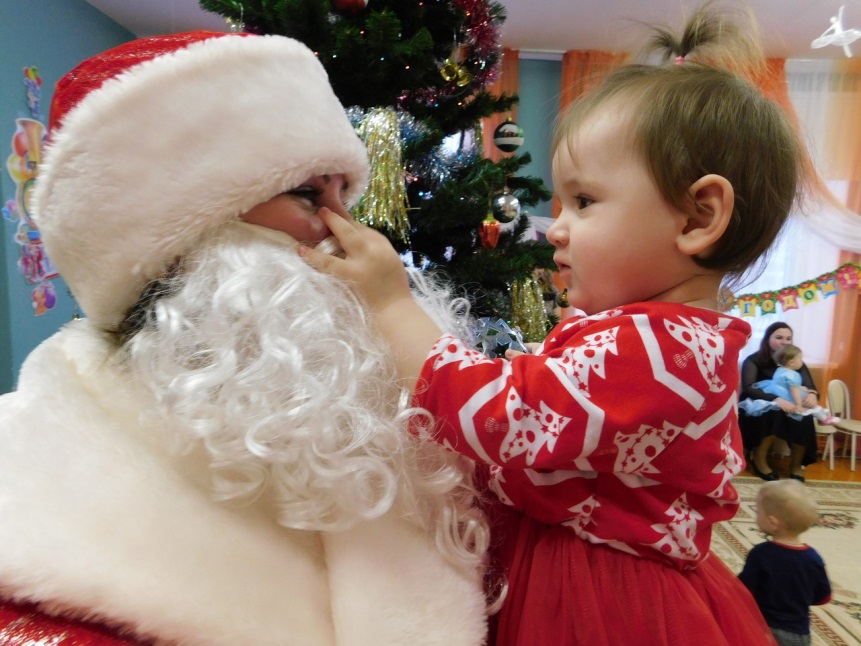 